Harford Community College & West Virginia University                         Associate of Arts leading to 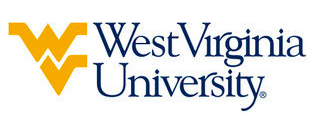 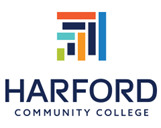 Bachelor of Art- History (WVU-BA) Suggested Plan of StudyStudents must have a 2.0 GPA in HIS courses in order to be admitted directly into the History program upon transferring to West Virginia University.*Students should choose 3 of the 5 listed HIST electives to fulfill the West Virginia University History program’s Introductory History Course requirements. Students are required to complete proficiency of 4 semesters worth of the same foreign language to fulfill the Bachelor of Arts requirements at WVU. It is recommended that students begin this requirement at Columbus State Community College through successful completion of Foreign Language courses at the 1101 and 1102 levels. Students who choose not to do so, or wish to complete a foreign language not offered at CSCC, will need to utilize ELECTIVE credit at WVU to do so.WVU offers over 100 minors that complement major fields of study, build on students’ unique interests, expand perspectives, and broaden skills. See http://catalog.wvu.edu/undergraduate/minors/#minorsofferedtext for a list of available minors. Harford students may begin completion of certain minors at HCC by utilizing ELECTIVE hours to take courses equivalent to the minor’s introductory requirements at WVU.Students transferring to West Virginia University with an Associate of Arts or Associate of Science degree will have satisfied the General Education Foundation requirements at WVU.Students who have questions regarding this articulation agreement or the transferability of coursework may contact the WVU Office of the University Registrar. All other questions should be directed to the WVU Office of Admissions.The above transfer articulation of credit between West Virginia University and Columbus State Community College, is approved by the Dean, or the Dean’s designee, and effective the date of the signature.  _______________________________           _____________________________          ______________	       Print Name				            Signature		  	      DateValerie Lastinger Ph.D. Associate Dean for WVU’s Eberly College of Arts & SciencesHarford Community CollegeHoursWVU EquivalentsHoursYear One, 1st SemesterYear One, 1st SemesterYear One, 1st SemesterYear One, 1st SemesterENG 1013ENGL 1013CMST 1013CSAD 1TC3HIST 101 or HIST 102 or HIST 103 or HIST 104 or HIST 109 or HIST 110 or HIST 202 or HIST 2073HIST 101 or HIST 102 or HIST 259 or HIST 261 or HIST 1TC or HIST 1TC or HIST 209 or HIST 2TC3Math Elective3Math Elective3General Elective3General Elective3TOTAL1515Year One, 2nd SemesterYear One, 2nd SemesterYear One, 2nd SemesterYear One, 2nd SemesterENG 102 or ENG 1093ENGL 102 or ENGL 1TC3Health Elective3Health Elective3HIST 101 or HIST 102 or HIST 103 or HIST 104 or HIST 109 or HIST 110 or HIST 202 or HIST 2073HIST 101 or HIST 102 or HIST 259 or HIST 261 or HIST 1TC or HIST 1TC or HIST 209 or HIST 2TC3General Education Elective3General Education Elective3General Elective3General Elective3TOTAL1515Year Two, 1st SemesterYear Two, 1st SemesterYear Two, 1st SemesterYear Two, 1st SemesterBio/Physical Science Elective4Bio/Physical Science Elective4Arts/Humanities Elective3Arts/Humanities Elective3General Elective7General Elective7Physical Education Elective1Physical Education Elective1TOTAL1515Year Two, 2nd SemesterYear Two, 2nd SemesterYear Two, 2nd SemesterYear Two, 2nd SemesterBio/Physical Science Elective3Bio/Physical Science Elective3HIST 101 or HIST 102 or HIST 103 or HIST 104 or HIST 109 or HIST 110 or HIST 202 or HIST 2073HIST 101 or HIST 102 or HIST 259 or HIST 261 or HIST 1TC or HIST 1TC or HIST 209 or HIST 2TC3Arts/Humanities Elective3Arts/Humanities Elective3General Elective6General Elective6TOTAL1515WEST VIRGINIA UNIVERSITYWEST VIRGINIA UNIVERSITYWEST VIRGINIA UNIVERSITYWEST VIRGINIA UNIVERSITYYear Three, 1st SemesterYear Three, 1st SemesterYear Three, 2nd SemesterYear Three, 2nd SemesterFOR LANG 1013FOR LANG 1023HIST 2003ECAS Global Studies & Diversity Requirement3HIST Intro Course 13HIST Concentration 13ECAS Fine Arts Requirement3HIST Intro Course 23Minor Course 11Minor Course 23TOTAL13TOTAL15Year Four, 1st SemesterYear Four, 1st SemesterYear Four, 2nd SemesterYear Four, 2nd SemesterHIST Intro Course 33HIST 4843HIST Concentration 23FOR LANG 2043FOR LANG 203Minor Course 43Minor Course 33Minor Course 53General Elective3General Elective2TOTAL12TOTAL14